Ситуационная схема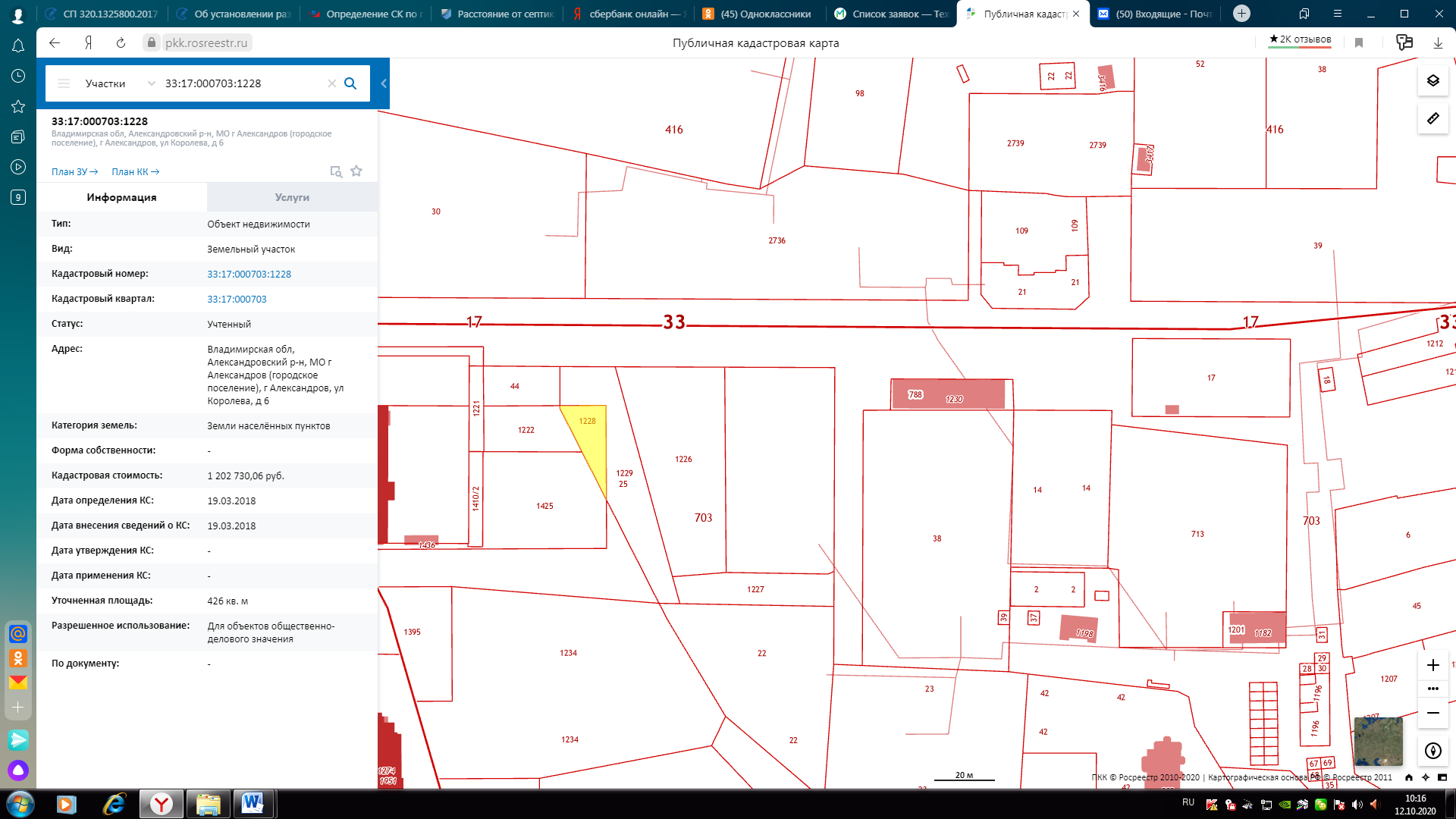 О предоставлении разрешения на условно разрешенный вид использования земельного участкас кадастровым номером33:17:000703:1228В соответствии со ст. 39 Градостроительного кодекса Российской Федерации, ст.28 Федерального закона от 06.10.2003 №131-ФЗ «Об общих принципах организации местного самоуправления в Российской Федерации», Правилами землепользования и застройки муниципального образования Александров, утверждёнными решением Совета народных депутатов 4-го созыва муниципального образования г. Александров от 10.04.2019г. № 20, на основании протокола и заключения о результатах публичных слушаний от ……….2020г., П О С Т А Н О В Л Я Ю:1. Предоставить разрешение на условно разрешенный вид использования земельного участка с кадастровым номером 33:17:000703:1228, общей площадью 426 кв. м., расположенного по адресу: Владимирская область, район Александровский, МО город Александров (городское поселение), г Александров, ул. Королева, д. 6 «Для объектов общественно-делового значения».2. Контроль за исполнением настоящего постановления возложить на первого заместителя главы администрации района. 3. Настоящее постановление вступает в силу со дня его подписания и подлежит опубликованию в средствах массовой информации и на официальном сайте администрации Александровского района в сети ИнтернетГлава администрации                                                                     А. В. КузнецоваПРОЕКТАДМИНИСТРАЦИЯ  АЛЕКСАНДРОВСКОГО РАЙОНАВЛАДИМИРСКОЙ ОБЛАСТИП О С Т А Н О В Л Е Н И ЕПРОЕКТАДМИНИСТРАЦИЯ  АЛЕКСАНДРОВСКОГО РАЙОНАВЛАДИМИРСКОЙ ОБЛАСТИП О С Т А Н О В Л Е Н И Е                от ………………….           № ………..